RESEARCH INTERESTSI am interested in a wide range of research areas in the field of veterinary medicine, including stem cells, and cellular changes and anatomical differences between animals and their relationship to the vital functions of the body. My main research interests are linked to the strength and hardness of the animal with many cellular and anatomical changes .ACADEMIC QUALIFICATION MSc Degree2011          	MSc in  (Veterinary Anatomy) (2 years)     	University 	College of Veterinary Medicine of 		BaghdadTeaching Language                     EnglishGeneral specialty	    	         Veterinary MedicineBachelor (B.D.S) Degree	2001 - 2006           	Bachelor in Veterinary Medicine (5 years)     	University 	College of Veterinary Medicine of 		Baghdad   Teaching Language                             English	   General specialty	    	         Veterinary MedicineLANGUAGES KNOWN AND COMPUTER SKILLArabic and English.PRESENT OCCUPATIONWorking with COLLEGE OF VETERINARY MEDICINE, UNIVERSITY OF TIKRIT from 22nd Sept. . 2006 till now.Designation: Assistant lecturer in Veterinary Anatomy PRESENT STATUS	Assistant lecturer in the Veterinary Medicine , University of Tikrit, department of Anatomy .TEACHINGUndergraduate: Veterinary Anatomy, Histology and Embryology . ADMINISTRATIVE ROLESDecision BranchPERSONAL DETAILS Date of Birth	 24th Aug. 1982Gender                             	MaleNationality 	IraqiMarital Status	MarriedKids	(1 Boy, - 1 girl,)Passport no:                 	A1675884		       		______________________________Oday Alawi Jasim	(B.D.S., MSc in Veterinary Anatomy)                                                                                                    Email : odayalawi82@yahoo.comMob   : 00964- 7712100390Tikrit university-College of Veterinary Medicinehttp://tu.edu.iq/colleges/veterinary-medicine 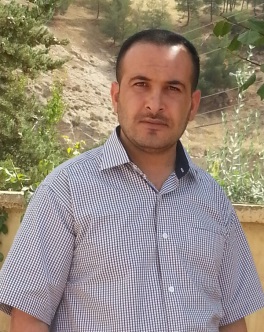 